              СПИСЪК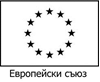 с нанесени промени на адреси и периоди на раздаване на някоивременни пунктове за  раздаване на индивидуални пакети хранителни продукти в областитеПерник и Плевен№по редВременни пунктове/населено място/Адрес на пунктоветеПериод на раздаване/начална и крайна дата на раздаване/ПерникПерникПерникПерник1Гр. Перник Гр. Перник, ул. ”Средец” № 1 А 14.01.2019 г. – 22.02.2019 г.2Гр. Перник - изтокГр. Перник, ул. ”Благой Гебрев” №1522.01.2019 г. – 22.02.2019 г.3РадомирГр. Радомир, кв. ”Гърляница” № 41 08.01.2019 г. – 01.02.2019 г.4БрезникГр. Брезник, ул. „Андрей Михайлов” №7504.02.2019 г. – 26.02.2019 г.5Земен Гр. Земен, ул.  ”Земенски манастири” № 61 21.01.2019 г. – 08.02.2019 г.6с. КовачевциС. Ковачевци, Бившата аптека07.01.2019 г. – 30.01.2019 г.7ТрънГр. Трън, ул.”Петко Петков”  № 422.01.2019 г. – 22.02.2019 г.Плевен Плевен Плевен Плевен 1Плевен - градгр. Плевен, ул.”П.Р.Славейков”№5021.01.2019 г. – 08.02.2019 г.2Плевен - кметствагр. Плевен, ул. ”Северна № 1 – стоково тържище 03.01.2019 г. – 18.01.2019 г.3Долна Митрополиягр. Долна Митрополия, ул. ”Цоньо Матев”№516.01.2019 г. – 08.02.2019 г.4Долни Дъбникгр. Долни Дъбник, ул. ”Ген.  Ганецки” № 215.01.2019 г. – 31.01.2019 г.5Беленегр. Белене, ул. ”Възраждане”-общинска автобаза09.01.2019 г. – 24.01.2019 г.6Левскигр. Левски, ул.”Н. Вапцаров”№ 1-спортна зала14.01.2019 г. – 29.01.2019 г.7Червен бряггр. Червен бряг, ГУМ07.01.2019 г. – 23.01.2019 г.8Искъргр. Искър, ул. ”Валентина Терешкова” № 2 (пощата)15.01.2019 г. – 30.01.2019 г.9Кнежагр. Кнежа, ул. ”23-ти септември”№ 108.01.2019 г. – 23.01.2019 г.10Гулянцигр. Гулянци, площад „Демокрация“14.01.2019 г. – 30.01.2019 г.11Пордимгр. Пордим, ул. ”Неофит Рилски ”№609.01.2019 г. – 24.01.2019 г.12Никополгр. Никопол, ул. ”Ал. Стамболийски” №511.01.2019 г. – 30.01.2019 г.